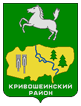 АДМИНИСТРАЦИЯ КРИВОШЕИНСКОГО РАЙОНАПОСТАНОВЛЕНИЕс. КривошеиноТомской областиОб утверждении муниципальной программы «Газификация Кривошеинского района на период 2021-2025 годы»(в редакции Постановлений Администрации Кривошеинского района от 10.06.2021 № 377, от 20.09.2021 № 633, от 11.02.2022 № 107, от 20.06.2022 № 451, от 14.02.2023 № 100, от 29.12.2023г №808, от 08.04.2024 №203)В целях повышение уровня и качества жизни населения Кривошеинского района на основе повышения уровня развития социальной инфраструктуры и инженерного обустройства сельских населенных пунктов, путем создания условий для доступа к услуге газоснабжения.ПОСТАНОВЛЯЮ:Утвердить муниципальную программу «Газификация Кривошеинского района на период 2021-2025 годы» согласно Приложению к настоящему постановлению.Настоящее постановление подлежит опубликованию в Сборнике нормативных актов и размещению в сети «Интернет» на официальном сайте муниципального образования Кривошеинский район, опубликовать в газете «Районные вести».Настоящее постановление вступает в силу с даты его официального опубликования.Контроль за исполнением настоящего постановления возложить на заместителя Главы Кривошеинского района по вопросам ЖКХ, строительства, транспорта, связи, ГО и ЧС.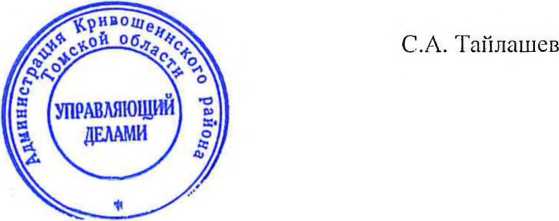 Данилов Денис Владимирович(8-38-251) 2-12-47 kr-gap@tomsk.gov.ruПрокуратура, Управление финансов, Штоббе А.В., Мандраков Д.О., Данилов Д.В., бухгалтерия.Приложение УТВЕРЖДЕНАпостановлением АдминистрацииКривошеинского районаот 14.01.2021 № 10 Муниципальная программа«Газификация Кривошеинского района на период 2021-2025 годы»с. КривошеиноI. Паспорт муниципальной программыВведениеПрограмма «Газификация Кривошеинского района на период 2021-2025 годы» содержит комплекс мероприятий по приоритетным направлениям решения проблем низкого уровня газификации жилищного фонда Кривошеинского района, первоочередного обеспечения потребностей населения Кривошеинского района дешевым видом топлива, улучшения бытовых условий жизни населения и перспективного развития территорий.Основные термины и определения- газоснабжение - одна из форм энергоснабжения, представляющая собой деятельность по обеспечению потребителей газом;- газораспределительная система - имущественный производственный комплекс, состоящий из организационно и экономически взаимосвязанных объектов, предназначенных для транспортировки и подачи газа непосредственно его потребителям;- газификация - деятельность по реализации научно-технических и проектных решений, осуществлению строительно-монтажных работ и организационных мер, направленных на перевод объектов жилищно-коммунального хозяйства, промышленных и иных объектов на использование газа в качестве топливного и энергетического ресурса;- потребитель газа (абонент, субабонент газоснабжающей организации) - юридическое или физическое лицо, приобретающее газ у поставщика использующее его в качестве топлива или сырья.II. Анализ текущей ситуацииАнализ использования природного газа показывает, что основной его расход приходится на население (58%), на производственные цели и коммунальное хозяйство (42%). Вместе с тем в структуре потребления топлива населением Кривошеинского района ведущее место занимают дрова. К основным проблемам, препятствующим эффективному развитию газоснабжения в районе, можно отнести:- удаленность негазифицированных потребителей от существующих газораспределительных систем;- высокая стоимость первоначальных капитальных затрат при строительстве объектов газоснабжения;- низкая доходность проектов газификации, что вызвано незначительными объемами потребления природного газа. Существующие проблемы газификации района обуславливают актуальность проведения целенаправленной политики в сфере газоснабжения природным газом и определяют необходимость комплексного программного подхода к их решению. III. Цели и задачи ПрограммыОсновные цели ПрограммыОсновной целью Программы является повышение уровня газификации жилищного фонда путем развития газовых сетей и системы газоснабжения.Основные задачи ПрограммыВ целях достижения цели Программы необходимо решение следующих задач:- организация разработки проектных и инженерно-технических решений по развитию газораспределительных систем;- организация строительства газораспределительных сетей;- обслуживание и ремонт построенных газораспределительных сетей.Достижение целей и задачДостижение поставленных целей и задач необходимо осуществлять через систему мероприятий:- создание организационных, правовых и экономических условий, обеспечивающих решение вопросов газификации; - привлечение инвестиционных ресурсов, в том числе средств потенциальных потребителей газа: населения, промышленных и иных организаций;- обеспечение реализации программных мероприятий в предусмотренные сроки;- обеспечение рационального использования средств бюджетных инвестиций, направленных на реализацию программных мероприятий.IV. Сроки реализации ПрограммыСроки реализации программы 2021 – 2025 годы.V. Перечень программных мероприятийВ целях подготовки к реализации Программы предусмотрены мероприятия по разработке проектных и инженерно-технических решений по развитию сетей газоснабжения.Данные мероприятия создадут условия для подключения к системе газоснабжения2120 домовладений в Кривошеинском районе.В целях реализации Программы предусмотрено увеличение сети газопроводов до общей протяженности 125,6 км, что позволит 2120 домовладениям иметь доступ к сети централизованного газоснабжения. Перечень основных программных мероприятий с указанием объёмов и источников финансирования отражены в приложении №1 к настоящей программе.Перечень основных объектов муниципальной программы отражены в приложении № 2 к настоящей программе.VI. Механизм реализации программы и контроля за реализацией программы.Механизм реализации ПрограммыВ современных условиях на первый план выходит оценка экономических последствий принятия решений. Выбор направления использования природного газа и инвестиционная привлекательность проектов газоснабжения определяется эффективностью, целесообразностью и готовностью потребителей к приему газа. В основу механизма реализации настоящей Программы положен принцип экономической целесообразности и заинтересованности всех участников процесса газификации. Ресурсное обеспечение ПрограммыФинансирование программных мероприятий обеспечивается за счет средств районного бюджета. Объемы финансирования Программы ежегодно уточняются при формировании районного бюджета на соответствующий финансовый год исходя из возможностей районного бюджета.Организационно-функциональная структура управления реализацией ПрограммыЗаказчиком Программы выступает «Администрация Кривошеинского района» Исполнителями мероприятий Программы являются: «Администрация Кривошеинского района» и специализированные организации на конкурсной основе. Система управления должна включать:- отслеживание хода реализации Программы;- наличие обратной связи с исполнителями мероприятий Программы;- корректировку мероприятий Программы;- обеспечение выполнения мероприятий Программы финансовыми и другими ресурсами;- установление ежегодной отчетности о ходе выполнения ее мероприятий.Оценка рисков реализации ПрограммыРиски реализации Программы можно разделить на факторы внешние, не зависящие от исполнителей Программы, и внутренние, с которыми исполнители Программы не смогли справиться. К внешним факторам можно отнести:- изменение федерального или регионального законодательства;- значительное ухудшение экономической ситуации в регионе;- возникновение чрезвычайных ситуаций.Из внутренних факторов можно выделить следующие:- ограниченность сроков реализации мероприятий;- ограниченность финансирования программных мероприятий.В силу различного финансового состояния граждан фактическое финансирование мероприятий по газификации жилищного фонда может не соответствовать прогнозному, что не позволит достичь целевых показателей реализации программы. Контроль за ходом реализации программы осуществляет заместитель главы Кривошеинского района по вопросам ЖКХ, строительства, транспорта, связи, ГО и ЧС.VII. Прогноз ожидаемых результатов и оценка эффективности реализации программыСоциально-экономическая значимость ПрограммыРезультатом реализации Программы станет повышение доступности населения к услуге газоснабжения и, как следствие, удовлетворение нужд населения в использовании природного газа на нужды отопления, горячее водоснабжение и приготовление пищи. Таким образом, программные мероприятия ориентированы на достижение целей социально-экономического развития района, направленных на формирование благоприятной среды для жизнедеятельности населения.Общее количество домовладений в Кривошеинском сельском поселении, Володинском сельском поселении, Новокривошеинском сельском поселении, Пудовском сельском поселении, составляет – 4168 ед. Население, имеющее доступ к использованию природного газа, 1522 домовых хозяйств. В результате реализации программных мероприятий количество домовладений, имеющих доступ к услуге газоснабжения природным газом составит 2120. Показатель социальной эффективности Программы определен следующим образом:Сэ = (С'кол - Скол) х (1 - Скол), где:С'кол - доля домовых хозяйств, которые будут иметь доступ к услуге газоснабжения после реализации Программы.С'кол = 2120 / 4168 = 0,5Скол - доля домовых хозяйств, которые имеют доступ к услуге газоснабжения в настоящее время. Скол = 1522 / 4168 = 0,36Сэ = (0,5 – 0,36) х (1 – 0,36) = 0,089Показатели социальной эффективности ПрограммыОценка эффективности реализации ПрограммыПеревод потребителей на природный газ также позволит получить энергетический и экологический эффект. Энергетический или топливный эффект имеет место от использования природного газа на нужды отопления и определяется как разница приведенных затрат на природный газ и иных видов топлива. Экологическая эффективность Программы выражается в снижении уровня загрязнения окружающей природной среды и улучшение экологической обстановки в районе (за счет снижения серосодержащих выбросов в атмосферу при использовании твердого топлива, сохранение лесных массивов).VIII. Индикаторы (показатели) цели и задач муниципальной программыОсновными индикаторами (показателями) характеризующими эффективность выполнения Программы являются:- Уровень газификации природным газом жилищного фонда Кривошеинского района %;- Протяженность построенных межпоселковых газопроводов на территории Кривошеинского района, км.- Количество населенных пунктов Кривошеинского района, получивших техническую возможность газификации, единиц;- Протяженность построенных внутрипоселковых газопроводов на территории Кривошеинского района, км.- Количество домовладений, получивших техническую возможность для подключения к сети газоснабжения, ед.- Количество объектов юридических лиц, получивших техническую возможность для подключения к сети газоснабжения, ед.- Количество обслуживаемых и подлежащих ремонту газовых сетей, км.Целевые индикаторы (показатели) представлены в приложении № 3к настоящей программе.Приложение 1к Муниципальной программе «Газификация Кривошеинского района на период 2021-2025 годы»Перечень основных программных мероприятийПриложение 2к Муниципальной программе «Газификация Кривошеинского района на период 2021-2025 годы»ПЕРЕЧЕНЬОСНОВНЫХ ОБЪЕКТОВ МУНИЦИПАЛЬНОЙ ПРОГРАММЫГазификация Кривошеинского района на период 2021-2025 годы(название муниципальной программы)* - Объемы финансирования Программы являются прогнозными и подлежат корректировке при выделении средств из областного бюджетаПриложение 3к Муниципальной программе «Газификация Кривошеинского района на период 2021-2025 годы»Индикаторы (показатели) цели и задач муниципальной программы- Возможна корректировка значений показателей в соответствии с утверждаемыми изменениями Программы.14.01.2021№ 10Глава Кривошеинского района(Глава Администрации)А.Н. КоломинНаименование программы«Газификация Кривошеинского района на период 2021-2025 годы»«Газификация Кривошеинского района на период 2021-2025 годы»«Газификация Кривошеинского района на период 2021-2025 годы»«Газификация Кривошеинского района на период 2021-2025 годы»«Газификация Кривошеинского района на период 2021-2025 годы»«Газификация Кривошеинского района на период 2021-2025 годы»«Газификация Кривошеинского района на период 2021-2025 годы»Заказчик программыАдминистрация Кривошеинского районаАдминистрация Кривошеинского районаАдминистрация Кривошеинского районаАдминистрация Кривошеинского районаАдминистрация Кривошеинского районаАдминистрация Кривошеинского районаАдминистрация Кривошеинского районаРазработчик программыАдминистрация Кривошеинского районаАдминистрация Кривошеинского районаАдминистрация Кривошеинского районаАдминистрация Кривошеинского районаАдминистрация Кривошеинского районаАдминистрация Кривошеинского районаАдминистрация Кривошеинского районаИсполнители программыАдминистрация Кривошеинского районаАдминистрация Кривошеинского районаАдминистрация Кривошеинского районаАдминистрация Кривошеинского районаАдминистрация Кривошеинского районаАдминистрация Кривошеинского районаАдминистрация Кривошеинского районаСроки (этапы) реализации программы (подпрограмм)2021 – 2025 годы:2021 – 2025 годы:2021 – 2025 годы:2021 – 2025 годы:2021 – 2025 годы:2021 – 2025 годы:2021 – 2025 годы:Цель (цели) программыОсновной целью Программы является: повышение уровня и качества жизни сельского населения на основе повышения уровня развития социальной инфраструктуры и инженерного обустройства населенных пунктов, расположенных в сельской местности; путем создания условий для доступа к услуге газоснабжения.Основной целью Программы является: повышение уровня и качества жизни сельского населения на основе повышения уровня развития социальной инфраструктуры и инженерного обустройства населенных пунктов, расположенных в сельской местности; путем создания условий для доступа к услуге газоснабжения.Основной целью Программы является: повышение уровня и качества жизни сельского населения на основе повышения уровня развития социальной инфраструктуры и инженерного обустройства населенных пунктов, расположенных в сельской местности; путем создания условий для доступа к услуге газоснабжения.Основной целью Программы является: повышение уровня и качества жизни сельского населения на основе повышения уровня развития социальной инфраструктуры и инженерного обустройства населенных пунктов, расположенных в сельской местности; путем создания условий для доступа к услуге газоснабжения.Основной целью Программы является: повышение уровня и качества жизни сельского населения на основе повышения уровня развития социальной инфраструктуры и инженерного обустройства населенных пунктов, расположенных в сельской местности; путем создания условий для доступа к услуге газоснабжения.Основной целью Программы является: повышение уровня и качества жизни сельского населения на основе повышения уровня развития социальной инфраструктуры и инженерного обустройства населенных пунктов, расположенных в сельской местности; путем создания условий для доступа к услуге газоснабжения.Основной целью Программы является: повышение уровня и качества жизни сельского населения на основе повышения уровня развития социальной инфраструктуры и инженерного обустройства населенных пунктов, расположенных в сельской местности; путем создания условий для доступа к услуге газоснабжения.Основные задачи программыВ целях достижения цели Программы необходимо решение следующих задач:- организация разработки проектных и инженерно-технических решений по развитию газораспределительных систем; - организация строительства газораспределительных сетей.- обслуживание и ремонт построенных газораспределительных сетей.В целях достижения цели Программы необходимо решение следующих задач:- организация разработки проектных и инженерно-технических решений по развитию газораспределительных систем; - организация строительства газораспределительных сетей.- обслуживание и ремонт построенных газораспределительных сетей.В целях достижения цели Программы необходимо решение следующих задач:- организация разработки проектных и инженерно-технических решений по развитию газораспределительных систем; - организация строительства газораспределительных сетей.- обслуживание и ремонт построенных газораспределительных сетей.В целях достижения цели Программы необходимо решение следующих задач:- организация разработки проектных и инженерно-технических решений по развитию газораспределительных систем; - организация строительства газораспределительных сетей.- обслуживание и ремонт построенных газораспределительных сетей.В целях достижения цели Программы необходимо решение следующих задач:- организация разработки проектных и инженерно-технических решений по развитию газораспределительных систем; - организация строительства газораспределительных сетей.- обслуживание и ремонт построенных газораспределительных сетей.В целях достижения цели Программы необходимо решение следующих задач:- организация разработки проектных и инженерно-технических решений по развитию газораспределительных систем; - организация строительства газораспределительных сетей.- обслуживание и ремонт построенных газораспределительных сетей.В целях достижения цели Программы необходимо решение следующих задач:- организация разработки проектных и инженерно-технических решений по развитию газораспределительных систем; - организация строительства газораспределительных сетей.- обслуживание и ремонт построенных газораспределительных сетей.Перечень подпрограмм (основных направлений) программы-------Объемы и источники финансирования программыОбщий объем финансирования 671,3тыс. руб., в т.ч. по годам реализации:Общий объем финансирования 671,3тыс. руб., в т.ч. по годам реализации:Общий объем финансирования 671,3тыс. руб., в т.ч. по годам реализации:Общий объем финансирования 671,3тыс. руб., в т.ч. по годам реализации:Общий объем финансирования 671,3тыс. руб., в т.ч. по годам реализации:Общий объем финансирования 671,3тыс. руб., в т.ч. по годам реализации:Общий объем финансирования 671,3тыс. руб., в т.ч. по годам реализации:Объемы и источники финансирования программыПо источникам финансирования:20212022202320242025ВсегоОбъемы и источники финансирования программыФедеральный бюджет (в т.ч. субвенции, субсидии)0,00,00,00,00,00,0Объемы и источники финансирования программыОбластной бюджет (в т.ч. субвенции, субсидии)0,00,00,00,00,00,0Объемы и источники финансирования программыМестный бюджет300,167,276,0148,080,0671,3Объемы и источники финансирования программыВнебюджетные источники0,00,00,00,00,00,0Объемы и источники финансирования программыИТОГО:300,167,276,0148,080,0671,3Ожидаемые конечные результаты программыЭкономическая эффективность Программы определяется снижением средств населения на оплату коммунальных услуг.Экологическая эффективность Программы выражается в снижении уровня загрязнения окружающей  среды и улучшение экологической обстановки в районе (за счет снижения серосодержащих выбросов в атмосферу при использовании твердого топлива, сохранение лесных массивов).Социальная эффективность Программы характеризуется созданием благоприятных условий проживания населения, обеспечением нормальных условий для жизни будущих поколений, улучшением демографической ситуации в районе.Экономическая эффективность Программы определяется снижением средств населения на оплату коммунальных услуг.Экологическая эффективность Программы выражается в снижении уровня загрязнения окружающей  среды и улучшение экологической обстановки в районе (за счет снижения серосодержащих выбросов в атмосферу при использовании твердого топлива, сохранение лесных массивов).Социальная эффективность Программы характеризуется созданием благоприятных условий проживания населения, обеспечением нормальных условий для жизни будущих поколений, улучшением демографической ситуации в районе.Экономическая эффективность Программы определяется снижением средств населения на оплату коммунальных услуг.Экологическая эффективность Программы выражается в снижении уровня загрязнения окружающей  среды и улучшение экологической обстановки в районе (за счет снижения серосодержащих выбросов в атмосферу при использовании твердого топлива, сохранение лесных массивов).Социальная эффективность Программы характеризуется созданием благоприятных условий проживания населения, обеспечением нормальных условий для жизни будущих поколений, улучшением демографической ситуации в районе.Экономическая эффективность Программы определяется снижением средств населения на оплату коммунальных услуг.Экологическая эффективность Программы выражается в снижении уровня загрязнения окружающей  среды и улучшение экологической обстановки в районе (за счет снижения серосодержащих выбросов в атмосферу при использовании твердого топлива, сохранение лесных массивов).Социальная эффективность Программы характеризуется созданием благоприятных условий проживания населения, обеспечением нормальных условий для жизни будущих поколений, улучшением демографической ситуации в районе.Экономическая эффективность Программы определяется снижением средств населения на оплату коммунальных услуг.Экологическая эффективность Программы выражается в снижении уровня загрязнения окружающей  среды и улучшение экологической обстановки в районе (за счет снижения серосодержащих выбросов в атмосферу при использовании твердого топлива, сохранение лесных массивов).Социальная эффективность Программы характеризуется созданием благоприятных условий проживания населения, обеспечением нормальных условий для жизни будущих поколений, улучшением демографической ситуации в районе.Экономическая эффективность Программы определяется снижением средств населения на оплату коммунальных услуг.Экологическая эффективность Программы выражается в снижении уровня загрязнения окружающей  среды и улучшение экологической обстановки в районе (за счет снижения серосодержащих выбросов в атмосферу при использовании твердого топлива, сохранение лесных массивов).Социальная эффективность Программы характеризуется созданием благоприятных условий проживания населения, обеспечением нормальных условий для жизни будущих поколений, улучшением демографической ситуации в районе.Экономическая эффективность Программы определяется снижением средств населения на оплату коммунальных услуг.Экологическая эффективность Программы выражается в снижении уровня загрязнения окружающей  среды и улучшение экологической обстановки в районе (за счет снижения серосодержащих выбросов в атмосферу при использовании твердого топлива, сохранение лесных массивов).Социальная эффективность Программы характеризуется созданием благоприятных условий проживания населения, обеспечением нормальных условий для жизни будущих поколений, улучшением демографической ситуации в районе.Контроль за исполнением программыУправление программой осуществляет рабочая комиссия, утвержденная распоряжением Администрации Кривошеинского района.Управление программой осуществляет рабочая комиссия, утвержденная распоряжением Администрации Кривошеинского района.Управление программой осуществляет рабочая комиссия, утвержденная распоряжением Администрации Кривошеинского района.Управление программой осуществляет рабочая комиссия, утвержденная распоряжением Администрации Кривошеинского района.Управление программой осуществляет рабочая комиссия, утвержденная распоряжением Администрации Кривошеинского района.Управление программой осуществляет рабочая комиссия, утвержденная распоряжением Администрации Кривошеинского района.Управление программой осуществляет рабочая комиссия, утвержденная распоряжением Администрации Кривошеинского района.Наименование показателяЗначениеДоля домовых хозяйств, которые имеют доступ к услуге газоснабжения в настоящее время.0,36Доля домовых хозяйств, которые будут иметь доступ к услуге газоснабжения после реализации Программы.0,5Социальная эффективность0,089Задачи ПрограммыМероприятияСроки исполнения, годОбъем финансирования, всего, тыс. руб.В том числеВ том числеВ том числеОтветственные исполнителиПоказатели результата мероприятияЗадачи ПрограммыМероприятияСроки исполнения, годОбъем финансирования, всего, тыс. руб.Федерального бюджета тыс. руб.Областного бюджета тыс. руб.Районного бюджета тыс. руб.Ответственные исполнителиПоказатели результата мероприятияЗадача 1. Организация разработки проектных решений по развитию газораспределительных системЗадача 1. Организация разработки проектных решений по развитию газораспределительных системЗадача 1. Организация разработки проектных решений по развитию газораспределительных системЗадача 1. Организация разработки проектных решений по развитию газораспределительных системЗадача 1. Организация разработки проектных решений по развитию газораспределительных системЗадача 1. Организация разработки проектных решений по развитию газораспределительных системЗадача 1. Организация разработки проектных решений по развитию газораспределительных системЗадача 1. Организация разработки проектных решений по развитию газораспределительных системЗадача 1. Организация разработки проектных решений по развитию газораспределительных систем1.1. Разработка фактического и прогнозного топливно-энергетического баланса муниципального образования Петровское сельское поселение202460,0 60,0 Администрация Кривошеинского районаРеализация проекта «Газоснабжение с. Петровка»1.2. Выбор подрядных организаций для разработки проектно-сметной документации2021Администрация Кривошеинского районаЭкономия средств предусмотренных на осуществление комплекса инженерных изысканий, разработки ПСД минимум на 5%1.3. Пересчет существующей проектно-сметной документации в текущий уровень цен с прохождением государственной экспертизы2021236,4236,4Администрация Кривошеинского районаРеализация проекта "Газоснабжение ул. Борисова, ул. Кирова, ул. Октябрьской, пер. Кооперативного в с. Кривошеино Кривошеинского района Томской области"Задача 2. Проведение работ по газоснабжению населенных пунктов районаЗадача 2. Проведение работ по газоснабжению населенных пунктов районаЗадача 2. Проведение работ по газоснабжению населенных пунктов районаЗадача 2. Проведение работ по газоснабжению населенных пунктов районаЗадача 2. Проведение работ по газоснабжению населенных пунктов районаЗадача 2. Проведение работ по газоснабжению населенных пунктов районаЗадача 2. Проведение работ по газоснабжению населенных пунктов районаЗадача 2. Проведение работ по газоснабжению населенных пунктов районаЗадача 2. Проведение работ по газоснабжению населенных пунктов района2.1. Обслуживание и ремонт построенных газопроводов202163,763,7Администрация Кривошеинского районаДоговора на тех-е, аварийно-дисп. обслуж. и ремонт газопровода2.1. Обслуживание и ремонт построенных газопроводов202267,267,2Администрация Кривошеинского районаДоговора на тех-е, аварийно-дисп. обслуж. и ремонт газопровода2.1. Обслуживание и ремонт построенных газопроводов202376,076,0Администрация Кривошеинского районаДоговора на тех-е, аварийно-дисп. обслуж. и ремонт газопровода2.1. Обслуживание и ремонт построенных газопроводов202488,088,0Администрация Кривошеинского районаДоговора на тех-е, аварийно-дисп. обслуж. и ремонт газопровода2.1. Обслуживание и ремонт построенных газопроводов202580,080,0Администрация Кривошеинского районаДоговора на тех-е, аварийно-дисп. обслуж. и ремонт газопроводаИтого с проектными работами, обслуживанием и ремонтом2021-2025671,30,000,00671,3№ п/пНаименование объектовСтоимость объектов всего тыс. руб.Источники финансированияОбъемы финансирования, всего (тыс. рублей)Объемы финансирования, всего (тыс. рублей)Объемы финансирования, всего (тыс. рублей)Объемы финансирования, всего (тыс. рублей)Объемы финансирования, всего (тыс. рублей)Примечание№ п/пНаименование объектовСтоимость объектов всего тыс. руб.Источники финансирования20212022202320242025ПримечаниеПроектные работыПроектные работы1Пересчет существующей проектно-сметной документации в текущий уровень цен с прохождением государственной экспертизы.296,4ФБ1Пересчет существующей проектно-сметной документации в текущий уровень цен с прохождением государственной экспертизы.296,4ОБ1Пересчет существующей проектно-сметной документации в текущий уровень цен с прохождением государственной экспертизы.296,4МБ236,460,01Пересчет существующей проектно-сметной документации в текущий уровень цен с прохождением государственной экспертизы.296,4ВБИ1Пересчет существующей проектно-сметной документации в текущий уровень цен с прохождением государственной экспертизы.296,4ИТОГО236,460,0Итого проектирование296,4ФБИтого проектирование296,4ОБИтого проектирование296,4МБ236,460,0Итого проектирование296,4ВБИИтого проектирование296,4ИТОГО236,460,0Строительно-монтажные работыСтроительно-монтажные работы1Обслуживание и ремонт объекта "Газоснабжение нежилых строений по ул.Кедровая №№25/1, 25/2, 25/4 и жилого дома №24 с.Кривошеино Томской области374,9ФБ1Обслуживание и ремонт объекта "Газоснабжение нежилых строений по ул.Кедровая №№25/1, 25/2, 25/4 и жилого дома №24 с.Кривошеино Томской области374,9ОБ1Обслуживание и ремонт объекта "Газоснабжение нежилых строений по ул.Кедровая №№25/1, 25/2, 25/4 и жилого дома №24 с.Кривошеино Томской области374,9МБ63,767,276,088,080,01Обслуживание и ремонт объекта "Газоснабжение нежилых строений по ул.Кедровая №№25/1, 25/2, 25/4 и жилого дома №24 с.Кривошеино Томской области374,9ВБИ1Обслуживание и ремонт объекта "Газоснабжение нежилых строений по ул.Кедровая №№25/1, 25/2, 25/4 и жилого дома №24 с.Кривошеино Томской области374,9ИТОГО63,767,276,088,080,02Газоснабжение Петровского поселения (межпоселковый газопровод)0,00ФБНа перспективу 2Газоснабжение Петровского поселения (межпоселковый газопровод)0,00ОБНа перспективу 2Газоснабжение Петровского поселения (межпоселковый газопровод)0,00МБНа перспективу 2Газоснабжение Петровского поселения (межпоселковый газопровод)0,00ВБИНа перспективу 2Газоснабжение Петровского поселения (межпоселковый газопровод)0,00ИТОГОНа перспективу 3Газоснабжение д. Елизарьево0,00ФБ На перспективу3Газоснабжение д. Елизарьево0,00ОБ На перспективу3Газоснабжение д. Елизарьево0,00МБ На перспективу3Газоснабжение д. Елизарьево0,00ВБИ На перспективу3Газоснабжение д. Елизарьево0,00ИТОГО На перспективу4Газоснабжение с. Петровка0,00ФБНа перспективу4Газоснабжение с. Петровка0,00ОБНа перспективу4Газоснабжение с. Петровка0,00МБНа перспективу4Газоснабжение с. Петровка0,00ВБИНа перспективу4Газоснабжение с. Петровка0,00ИТОГОНа перспективу4Газоснабжение с. Петровка0,00ОБНа перспективу4Газоснабжение с. Петровка0,00МБНа перспективу4Газоснабжение с. Петровка0,00ВБИНа перспективу4Газоснабжение с. Петровка0,00ИТОГОНа перспективуИтого СМР обслуживание и ремонт374,9ФБ0,00,00,00,00,0Итого СМР обслуживание и ремонт374,9ОБ0,00,00,00,00,0Итого СМР обслуживание и ремонт374,9МБ63,767,276,088,080,0Итого СМР обслуживание и ремонт374,9ВБИ0,000,000,00,00,0Итого СМР обслуживание и ремонт374,9ИТОГО63,767,276,088,080,0Всего с проектными работами, обслуживанием и ремонтом671,3ФБ0,000,000,00,00,0Всего с проектными работами, обслуживанием и ремонтом671,3ОБ0,000,000,00,00,0Всего с проектными работами, обслуживанием и ремонтом671,3МБ300,167,276,0148,080,0Всего с проектными работами, обслуживанием и ремонтом671,3ВБИ0,000,000,00,00,0Всего с проектными работами, обслуживанием и ремонтом671,3ИТОГО300,167,276,0148,080,0№ п/пЦели и задачиИндикаторед. измеренияПрогнозПрогнозПрогнозПрогнозПрогнозЦелевое значение показателей при окончании реализации Программы№ п/пЦели и задачиИндикаторед. измерения20212022202320242025Целевое значение показателей при окончании реализации Программы1Повышение уровня газификации жилищного фонда Кривошеинского района природным газом путем развития газовых сетей и системы газоснабженияУровень газификации природным газом жилищного фонда Кривошеинского района %25,0527,1527,5028,1029,3529,352Организация строительства объектов распределения газа межпоселкового значения на территории Кривошеинского районаПротяженность построенных межпоселковых газопроводов на территории Кривошеинского района км0,000,000,000,000,000,002Организация строительства объектов распределения газа межпоселкового значения на территории Кривошеинского районаКоличество населенных пунктов Кривошеинского района Томской области, получивших техническую возможность газификации ед.5,005,005,005,005,005,003Обеспечение технической возможности подключения потребителей к сети газоснабженияПротяженность построенных внутрипоселковых газопроводов на территории Кривошеинского района км111,40115,61122,00123,50125,60125,603Обеспечение технической возможности подключения потребителей к сети газоснабженияКоличество домовладений, получивших техническую возможность для подключения к сети газоснабженияед.1895197320232075212021203Обеспечение технической возможности подключения потребителей к сети газоснабженияКоличество объектов юридических лиц, получивших техническую возможность для подключения к сети газоснабженияед.5171757880804Обслуживание газовых сетейКоличество переданных на обслуживание газовых сетейкм.0,320,320,320,320,320,32